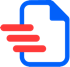 <<account_name>>Company SloganINVOICEINVOICE <<column_firstrow:Invoice No>>DATE: 09/10/2022<<column_firstrow:Contact Person>><<column_firstrow:Customer Name>><<column_firstrow:Billing Address>>SHIP TO:<<column_firstrow:Contact Person>><<column_firstrow:Customer Name>><<column_firstrow:Shipping Address>>COMMENTS OR SPECIAL INSTRUCTIONS:<<column_firstrow:Comments>>SALESPERSONP.O. NUMBERSHIPPED VIAF.O.B. POINTTERMS<<user_name>><<column_firstrow:PO No>><<column_firstrow:Shipped Via>><<column_firstrow:FOB point>>Due on receipt<<subitems_header>><<subitems_body>>SUBTOTAL$<<column_firstrow:Subtotal>>SALES TAX$<<column_firstrow:Total Tax>>SHIPPING <<column_firstrow:Total Shipping>>TOTAL DUE$<<column_firstrow:Grand Total>>Make all checks payable to <<account_name>>.If you have any questions concerning this invoice, contact: <<user_name>>, <<user_email>>, <<user_phone>>THANK YOU FOR YOUR BUSINESS!